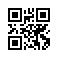 Strana:  1 z Strana:  1 z 11111Odběratel:Odběratel:Odběratel:Odběratel:Odběratel:Odběratel:Ústav živočišné fyziologie a genetiky AV ČR, v.v.i.
Rumburská 89
277 21 LIBĚCHOV
Česká republikaÚstav živočišné fyziologie a genetiky AV ČR, v.v.i.
Rumburská 89
277 21 LIBĚCHOV
Česká republikaÚstav živočišné fyziologie a genetiky AV ČR, v.v.i.
Rumburská 89
277 21 LIBĚCHOV
Česká republikaÚstav živočišné fyziologie a genetiky AV ČR, v.v.i.
Rumburská 89
277 21 LIBĚCHOV
Česká republikaÚstav živočišné fyziologie a genetiky AV ČR, v.v.i.
Rumburská 89
277 21 LIBĚCHOV
Česká republikaÚstav živočišné fyziologie a genetiky AV ČR, v.v.i.
Rumburská 89
277 21 LIBĚCHOV
Česká republikaÚstav živočišné fyziologie a genetiky AV ČR, v.v.i.
Rumburská 89
277 21 LIBĚCHOV
Česká republikaÚstav živočišné fyziologie a genetiky AV ČR, v.v.i.
Rumburská 89
277 21 LIBĚCHOV
Česká republikaÚstav živočišné fyziologie a genetiky AV ČR, v.v.i.
Rumburská 89
277 21 LIBĚCHOV
Česká republikaÚstav živočišné fyziologie a genetiky AV ČR, v.v.i.
Rumburská 89
277 21 LIBĚCHOV
Česká republikaÚstav živočišné fyziologie a genetiky AV ČR, v.v.i.
Rumburská 89
277 21 LIBĚCHOV
Česká republikaÚstav živočišné fyziologie a genetiky AV ČR, v.v.i.
Rumburská 89
277 21 LIBĚCHOV
Česká republikaPID:PID:PID:PID:PID:UZFG2022-3789UZFG2022-3789UZFG2022-3789UZFG2022-3789UZFG2022-3789UZFG2022-3789UZFG2022-3789Odběratel:Odběratel:Odběratel:Ústav živočišné fyziologie a genetiky AV ČR, v.v.i.
Rumburská 89
277 21 LIBĚCHOV
Česká republikaÚstav živočišné fyziologie a genetiky AV ČR, v.v.i.
Rumburská 89
277 21 LIBĚCHOV
Česká republikaÚstav živočišné fyziologie a genetiky AV ČR, v.v.i.
Rumburská 89
277 21 LIBĚCHOV
Česká republikaÚstav živočišné fyziologie a genetiky AV ČR, v.v.i.
Rumburská 89
277 21 LIBĚCHOV
Česká republikaÚstav živočišné fyziologie a genetiky AV ČR, v.v.i.
Rumburská 89
277 21 LIBĚCHOV
Česká republikaÚstav živočišné fyziologie a genetiky AV ČR, v.v.i.
Rumburská 89
277 21 LIBĚCHOV
Česká republikaÚstav živočišné fyziologie a genetiky AV ČR, v.v.i.
Rumburská 89
277 21 LIBĚCHOV
Česká republikaÚstav živočišné fyziologie a genetiky AV ČR, v.v.i.
Rumburská 89
277 21 LIBĚCHOV
Česká republikaÚstav živočišné fyziologie a genetiky AV ČR, v.v.i.
Rumburská 89
277 21 LIBĚCHOV
Česká republikaÚstav živočišné fyziologie a genetiky AV ČR, v.v.i.
Rumburská 89
277 21 LIBĚCHOV
Česká republikaÚstav živočišné fyziologie a genetiky AV ČR, v.v.i.
Rumburská 89
277 21 LIBĚCHOV
Česká republikaÚstav živočišné fyziologie a genetiky AV ČR, v.v.i.
Rumburská 89
277 21 LIBĚCHOV
Česká republikaPID:PID:PID:PID:PID:UZFG2022-3789UZFG2022-3789UZFG2022-3789UZFG2022-3789UZFG2022-3789UZFG2022-3789UZFG2022-37892216002122160021Odběratel:Odběratel:Odběratel:Ústav živočišné fyziologie a genetiky AV ČR, v.v.i.
Rumburská 89
277 21 LIBĚCHOV
Česká republikaÚstav živočišné fyziologie a genetiky AV ČR, v.v.i.
Rumburská 89
277 21 LIBĚCHOV
Česká republikaÚstav živočišné fyziologie a genetiky AV ČR, v.v.i.
Rumburská 89
277 21 LIBĚCHOV
Česká republikaÚstav živočišné fyziologie a genetiky AV ČR, v.v.i.
Rumburská 89
277 21 LIBĚCHOV
Česká republikaÚstav živočišné fyziologie a genetiky AV ČR, v.v.i.
Rumburská 89
277 21 LIBĚCHOV
Česká republikaÚstav živočišné fyziologie a genetiky AV ČR, v.v.i.
Rumburská 89
277 21 LIBĚCHOV
Česká republikaÚstav živočišné fyziologie a genetiky AV ČR, v.v.i.
Rumburská 89
277 21 LIBĚCHOV
Česká republikaÚstav živočišné fyziologie a genetiky AV ČR, v.v.i.
Rumburská 89
277 21 LIBĚCHOV
Česká republikaÚstav živočišné fyziologie a genetiky AV ČR, v.v.i.
Rumburská 89
277 21 LIBĚCHOV
Česká republikaÚstav živočišné fyziologie a genetiky AV ČR, v.v.i.
Rumburská 89
277 21 LIBĚCHOV
Česká republikaÚstav živočišné fyziologie a genetiky AV ČR, v.v.i.
Rumburská 89
277 21 LIBĚCHOV
Česká republikaÚstav živočišné fyziologie a genetiky AV ČR, v.v.i.
Rumburská 89
277 21 LIBĚCHOV
Česká republikaPID:PID:PID:PID:PID:UZFG2022-3789UZFG2022-3789UZFG2022-3789UZFG2022-3789UZFG2022-3789UZFG2022-3789UZFG2022-37892216002122160021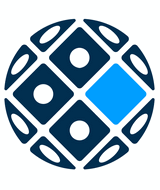 Ústav živočišné fyziologie a genetiky AV ČR, v.v.i.
Rumburská 89
277 21 LIBĚCHOV
Česká republikaÚstav živočišné fyziologie a genetiky AV ČR, v.v.i.
Rumburská 89
277 21 LIBĚCHOV
Česká republikaÚstav živočišné fyziologie a genetiky AV ČR, v.v.i.
Rumburská 89
277 21 LIBĚCHOV
Česká republikaÚstav živočišné fyziologie a genetiky AV ČR, v.v.i.
Rumburská 89
277 21 LIBĚCHOV
Česká republikaÚstav živočišné fyziologie a genetiky AV ČR, v.v.i.
Rumburská 89
277 21 LIBĚCHOV
Česká republikaÚstav živočišné fyziologie a genetiky AV ČR, v.v.i.
Rumburská 89
277 21 LIBĚCHOV
Česká republikaÚstav živočišné fyziologie a genetiky AV ČR, v.v.i.
Rumburská 89
277 21 LIBĚCHOV
Česká republikaÚstav živočišné fyziologie a genetiky AV ČR, v.v.i.
Rumburská 89
277 21 LIBĚCHOV
Česká republikaÚstav živočišné fyziologie a genetiky AV ČR, v.v.i.
Rumburská 89
277 21 LIBĚCHOV
Česká republikaÚstav živočišné fyziologie a genetiky AV ČR, v.v.i.
Rumburská 89
277 21 LIBĚCHOV
Česká republikaÚstav živočišné fyziologie a genetiky AV ČR, v.v.i.
Rumburská 89
277 21 LIBĚCHOV
Česká republikaÚstav živočišné fyziologie a genetiky AV ČR, v.v.i.
Rumburská 89
277 21 LIBĚCHOV
Česká republikaSmlouva:Smlouva:Smlouva:Smlouva:Smlouva:REG-01-2021REG-01-2021REG-01-2021REG-01-2021REG-01-2021REG-01-2021REG-01-20212216002122160021Ústav živočišné fyziologie a genetiky AV ČR, v.v.i.
Rumburská 89
277 21 LIBĚCHOV
Česká republikaÚstav živočišné fyziologie a genetiky AV ČR, v.v.i.
Rumburská 89
277 21 LIBĚCHOV
Česká republikaÚstav živočišné fyziologie a genetiky AV ČR, v.v.i.
Rumburská 89
277 21 LIBĚCHOV
Česká republikaÚstav živočišné fyziologie a genetiky AV ČR, v.v.i.
Rumburská 89
277 21 LIBĚCHOV
Česká republikaÚstav živočišné fyziologie a genetiky AV ČR, v.v.i.
Rumburská 89
277 21 LIBĚCHOV
Česká republikaÚstav živočišné fyziologie a genetiky AV ČR, v.v.i.
Rumburská 89
277 21 LIBĚCHOV
Česká republikaÚstav živočišné fyziologie a genetiky AV ČR, v.v.i.
Rumburská 89
277 21 LIBĚCHOV
Česká republikaÚstav živočišné fyziologie a genetiky AV ČR, v.v.i.
Rumburská 89
277 21 LIBĚCHOV
Česká republikaÚstav živočišné fyziologie a genetiky AV ČR, v.v.i.
Rumburská 89
277 21 LIBĚCHOV
Česká republikaÚstav živočišné fyziologie a genetiky AV ČR, v.v.i.
Rumburská 89
277 21 LIBĚCHOV
Česká republikaÚstav živočišné fyziologie a genetiky AV ČR, v.v.i.
Rumburská 89
277 21 LIBĚCHOV
Česká republikaÚstav živočišné fyziologie a genetiky AV ČR, v.v.i.
Rumburská 89
277 21 LIBĚCHOV
Česká republika2216002122160021Ústav živočišné fyziologie a genetiky AV ČR, v.v.i.
Rumburská 89
277 21 LIBĚCHOV
Česká republikaÚstav živočišné fyziologie a genetiky AV ČR, v.v.i.
Rumburská 89
277 21 LIBĚCHOV
Česká republikaÚstav živočišné fyziologie a genetiky AV ČR, v.v.i.
Rumburská 89
277 21 LIBĚCHOV
Česká republikaÚstav živočišné fyziologie a genetiky AV ČR, v.v.i.
Rumburská 89
277 21 LIBĚCHOV
Česká republikaÚstav živočišné fyziologie a genetiky AV ČR, v.v.i.
Rumburská 89
277 21 LIBĚCHOV
Česká republikaÚstav živočišné fyziologie a genetiky AV ČR, v.v.i.
Rumburská 89
277 21 LIBĚCHOV
Česká republikaÚstav živočišné fyziologie a genetiky AV ČR, v.v.i.
Rumburská 89
277 21 LIBĚCHOV
Česká republikaÚstav živočišné fyziologie a genetiky AV ČR, v.v.i.
Rumburská 89
277 21 LIBĚCHOV
Česká republikaÚstav živočišné fyziologie a genetiky AV ČR, v.v.i.
Rumburská 89
277 21 LIBĚCHOV
Česká republikaÚstav živočišné fyziologie a genetiky AV ČR, v.v.i.
Rumburská 89
277 21 LIBĚCHOV
Česká republikaÚstav živočišné fyziologie a genetiky AV ČR, v.v.i.
Rumburská 89
277 21 LIBĚCHOV
Česká republikaÚstav živočišné fyziologie a genetiky AV ČR, v.v.i.
Rumburská 89
277 21 LIBĚCHOV
Česká republikaČíslo účtu:Číslo účtu:Číslo účtu:Číslo účtu:Číslo účtu:107-1999330287/0100107-1999330287/0100107-1999330287/0100107-1999330287/0100107-1999330287/0100107-1999330287/0100107-1999330287/01002216002122160021Ústav živočišné fyziologie a genetiky AV ČR, v.v.i.
Rumburská 89
277 21 LIBĚCHOV
Česká republikaÚstav živočišné fyziologie a genetiky AV ČR, v.v.i.
Rumburská 89
277 21 LIBĚCHOV
Česká republikaÚstav živočišné fyziologie a genetiky AV ČR, v.v.i.
Rumburská 89
277 21 LIBĚCHOV
Česká republikaÚstav živočišné fyziologie a genetiky AV ČR, v.v.i.
Rumburská 89
277 21 LIBĚCHOV
Česká republikaÚstav živočišné fyziologie a genetiky AV ČR, v.v.i.
Rumburská 89
277 21 LIBĚCHOV
Česká republikaÚstav živočišné fyziologie a genetiky AV ČR, v.v.i.
Rumburská 89
277 21 LIBĚCHOV
Česká republikaÚstav živočišné fyziologie a genetiky AV ČR, v.v.i.
Rumburská 89
277 21 LIBĚCHOV
Česká republikaÚstav živočišné fyziologie a genetiky AV ČR, v.v.i.
Rumburská 89
277 21 LIBĚCHOV
Česká republikaÚstav živočišné fyziologie a genetiky AV ČR, v.v.i.
Rumburská 89
277 21 LIBĚCHOV
Česká republikaÚstav živočišné fyziologie a genetiky AV ČR, v.v.i.
Rumburská 89
277 21 LIBĚCHOV
Česká republikaÚstav živočišné fyziologie a genetiky AV ČR, v.v.i.
Rumburská 89
277 21 LIBĚCHOV
Česká republikaÚstav živočišné fyziologie a genetiky AV ČR, v.v.i.
Rumburská 89
277 21 LIBĚCHOV
Česká republikaPeněžní ústav:Peněžní ústav:Peněžní ústav:Peněžní ústav:Peněžní ústav:Komerční banka, a.s.Komerční banka, a.s.Komerční banka, a.s.Komerční banka, a.s.Komerční banka, a.s.Komerční banka, a.s.Komerční banka, a.s.2216002122160021Ústav živočišné fyziologie a genetiky AV ČR, v.v.i.
Rumburská 89
277 21 LIBĚCHOV
Česká republikaÚstav živočišné fyziologie a genetiky AV ČR, v.v.i.
Rumburská 89
277 21 LIBĚCHOV
Česká republikaÚstav živočišné fyziologie a genetiky AV ČR, v.v.i.
Rumburská 89
277 21 LIBĚCHOV
Česká republikaÚstav živočišné fyziologie a genetiky AV ČR, v.v.i.
Rumburská 89
277 21 LIBĚCHOV
Česká republikaÚstav živočišné fyziologie a genetiky AV ČR, v.v.i.
Rumburská 89
277 21 LIBĚCHOV
Česká republikaÚstav živočišné fyziologie a genetiky AV ČR, v.v.i.
Rumburská 89
277 21 LIBĚCHOV
Česká republikaÚstav živočišné fyziologie a genetiky AV ČR, v.v.i.
Rumburská 89
277 21 LIBĚCHOV
Česká republikaÚstav živočišné fyziologie a genetiky AV ČR, v.v.i.
Rumburská 89
277 21 LIBĚCHOV
Česká republikaÚstav živočišné fyziologie a genetiky AV ČR, v.v.i.
Rumburská 89
277 21 LIBĚCHOV
Česká republikaÚstav živočišné fyziologie a genetiky AV ČR, v.v.i.
Rumburská 89
277 21 LIBĚCHOV
Česká republikaÚstav živočišné fyziologie a genetiky AV ČR, v.v.i.
Rumburská 89
277 21 LIBĚCHOV
Česká republikaÚstav živočišné fyziologie a genetiky AV ČR, v.v.i.
Rumburská 89
277 21 LIBĚCHOV
Česká republika22160021221600212216002122160021Dodavatel:Dodavatel:Dodavatel:Dodavatel:Dodavatel:Dodavatel:Dodavatel:2216002122160021DIČ:DIČ:DIČ:CZ67985904CZ67985904CZ67985904CZ67985904Dodavatel:Dodavatel:Dodavatel:Dodavatel:Dodavatel:Dodavatel:Dodavatel:2216002122160021DIČ:DIČ:DIČ:CZ67985904CZ67985904CZ67985904CZ67985904IČ:IČ:0564110105641101056411010564110105641101DIČ:DIČ:CZ05641101CZ05641101CZ05641101CZ05641101CZ056411012216002122160021IČ:IČ:IČ:67985904679859046798590467985904IČ:IČ:0564110105641101056411010564110105641101DIČ:DIČ:CZ05641101CZ05641101CZ05641101CZ05641101CZ056411012216002122160021IČ:IČ:IČ:679859046798590467985904679859042216002122160021IČ:IČ:IČ:679859046798590467985904679859042216002122160021IČ:IČ:IČ:6798590467985904679859046798590422160021221600212216002122160021Konečný příjemce:Konečný příjemce:Konečný příjemce:Konečný příjemce:Konečný příjemce:Konečný příjemce:Konečný příjemce:Konečný příjemce:Konečný příjemce:Konečný příjemce:221600212216002122160021221600212216002122160021Platnost objednávky do:Platnost objednávky do:Platnost objednávky do:Platnost objednávky do:Platnost objednávky do:Platnost objednávky do:Platnost objednávky do:Platnost objednávky do:31.12.202231.12.202231.12.202231.12.2022Termín dodání:Termín dodání:Termín dodání:Termín dodání:Termín dodání:Termín dodání:Termín dodání:23.12.202223.12.202223.12.202223.12.2022Forma úhrady:Forma úhrady:Forma úhrady:Forma úhrady:Forma úhrady:Forma úhrady:Forma úhrady:PříkazemPříkazemPříkazemPříkazemForma úhrady:Forma úhrady:Forma úhrady:Forma úhrady:Forma úhrady:Forma úhrady:Forma úhrady:PříkazemPříkazemPříkazemPříkazemForma úhrady:Forma úhrady:Forma úhrady:Forma úhrady:Forma úhrady:Forma úhrady:Forma úhrady:PříkazemPříkazemPříkazemPříkazemTermín úhrady:Termín úhrady:Termín úhrady:Termín úhrady:Termín úhrady:Termín úhrady:Termín úhrady:Termín úhrady:Termín úhrady:Termín úhrady:Termín úhrady:Termín úhrady:Termín úhrady:Termín úhrady:Při fakturaci vždy uvádějte číslo objednávky. Při fakturaci vždy uvádějte číslo objednávky. Při fakturaci vždy uvádějte číslo objednávky. Při fakturaci vždy uvádějte číslo objednávky. Při fakturaci vždy uvádějte číslo objednávky. Při fakturaci vždy uvádějte číslo objednávky. Při fakturaci vždy uvádějte číslo objednávky. Při fakturaci vždy uvádějte číslo objednávky. Při fakturaci vždy uvádějte číslo objednávky. Při fakturaci vždy uvádějte číslo objednávky. Při fakturaci vždy uvádějte číslo objednávky. Při fakturaci vždy uvádějte číslo objednávky. Při fakturaci vždy uvádějte číslo objednávky. Při fakturaci vždy uvádějte číslo objednávky. Při fakturaci vždy uvádějte číslo objednávky. Při fakturaci vždy uvádějte číslo objednávky. Při fakturaci vždy uvádějte číslo objednávky. Při fakturaci vždy uvádějte číslo objednávky. Při fakturaci vždy uvádějte číslo objednávky. Při fakturaci vždy uvádějte číslo objednávky. Při fakturaci vždy uvádějte číslo objednávky. Při fakturaci vždy uvádějte číslo objednávky. Při fakturaci vždy uvádějte číslo objednávky. Při fakturaci vždy uvádějte číslo objednávky. Při fakturaci vždy uvádějte číslo objednávky. Při fakturaci vždy uvádějte číslo objednávky. Při fakturaci vždy uvádějte číslo objednávky. Vámi vystavená faktura bude způsobilá k úhradě pouze při uvedení čísla projektu, tj. "OPVVV 0460" v textu faktury. Prosíme o laskavé uvedení tohoto čísla a o potvrzení přijetí objednávky. Děkujeme.Vámi vystavená faktura bude způsobilá k úhradě pouze při uvedení čísla projektu, tj. "OPVVV 0460" v textu faktury. Prosíme o laskavé uvedení tohoto čísla a o potvrzení přijetí objednávky. Děkujeme.Vámi vystavená faktura bude způsobilá k úhradě pouze při uvedení čísla projektu, tj. "OPVVV 0460" v textu faktury. Prosíme o laskavé uvedení tohoto čísla a o potvrzení přijetí objednávky. Děkujeme.Vámi vystavená faktura bude způsobilá k úhradě pouze při uvedení čísla projektu, tj. "OPVVV 0460" v textu faktury. Prosíme o laskavé uvedení tohoto čísla a o potvrzení přijetí objednávky. Děkujeme.Vámi vystavená faktura bude způsobilá k úhradě pouze při uvedení čísla projektu, tj. "OPVVV 0460" v textu faktury. Prosíme o laskavé uvedení tohoto čísla a o potvrzení přijetí objednávky. Děkujeme.Vámi vystavená faktura bude způsobilá k úhradě pouze při uvedení čísla projektu, tj. "OPVVV 0460" v textu faktury. Prosíme o laskavé uvedení tohoto čísla a o potvrzení přijetí objednávky. Děkujeme.Vámi vystavená faktura bude způsobilá k úhradě pouze při uvedení čísla projektu, tj. "OPVVV 0460" v textu faktury. Prosíme o laskavé uvedení tohoto čísla a o potvrzení přijetí objednávky. Děkujeme.Vámi vystavená faktura bude způsobilá k úhradě pouze při uvedení čísla projektu, tj. "OPVVV 0460" v textu faktury. Prosíme o laskavé uvedení tohoto čísla a o potvrzení přijetí objednávky. Děkujeme.Vámi vystavená faktura bude způsobilá k úhradě pouze při uvedení čísla projektu, tj. "OPVVV 0460" v textu faktury. Prosíme o laskavé uvedení tohoto čísla a o potvrzení přijetí objednávky. Děkujeme.Vámi vystavená faktura bude způsobilá k úhradě pouze při uvedení čísla projektu, tj. "OPVVV 0460" v textu faktury. Prosíme o laskavé uvedení tohoto čísla a o potvrzení přijetí objednávky. Děkujeme.Vámi vystavená faktura bude způsobilá k úhradě pouze při uvedení čísla projektu, tj. "OPVVV 0460" v textu faktury. Prosíme o laskavé uvedení tohoto čísla a o potvrzení přijetí objednávky. Děkujeme.Vámi vystavená faktura bude způsobilá k úhradě pouze při uvedení čísla projektu, tj. "OPVVV 0460" v textu faktury. Prosíme o laskavé uvedení tohoto čísla a o potvrzení přijetí objednávky. Děkujeme.Vámi vystavená faktura bude způsobilá k úhradě pouze při uvedení čísla projektu, tj. "OPVVV 0460" v textu faktury. Prosíme o laskavé uvedení tohoto čísla a o potvrzení přijetí objednávky. Děkujeme.Vámi vystavená faktura bude způsobilá k úhradě pouze při uvedení čísla projektu, tj. "OPVVV 0460" v textu faktury. Prosíme o laskavé uvedení tohoto čísla a o potvrzení přijetí objednávky. Děkujeme.Vámi vystavená faktura bude způsobilá k úhradě pouze při uvedení čísla projektu, tj. "OPVVV 0460" v textu faktury. Prosíme o laskavé uvedení tohoto čísla a o potvrzení přijetí objednávky. Děkujeme.Vámi vystavená faktura bude způsobilá k úhradě pouze při uvedení čísla projektu, tj. "OPVVV 0460" v textu faktury. Prosíme o laskavé uvedení tohoto čísla a o potvrzení přijetí objednávky. Děkujeme.Vámi vystavená faktura bude způsobilá k úhradě pouze při uvedení čísla projektu, tj. "OPVVV 0460" v textu faktury. Prosíme o laskavé uvedení tohoto čísla a o potvrzení přijetí objednávky. Děkujeme.Vámi vystavená faktura bude způsobilá k úhradě pouze při uvedení čísla projektu, tj. "OPVVV 0460" v textu faktury. Prosíme o laskavé uvedení tohoto čísla a o potvrzení přijetí objednávky. Děkujeme.Vámi vystavená faktura bude způsobilá k úhradě pouze při uvedení čísla projektu, tj. "OPVVV 0460" v textu faktury. Prosíme o laskavé uvedení tohoto čísla a o potvrzení přijetí objednávky. Děkujeme.Vámi vystavená faktura bude způsobilá k úhradě pouze při uvedení čísla projektu, tj. "OPVVV 0460" v textu faktury. Prosíme o laskavé uvedení tohoto čísla a o potvrzení přijetí objednávky. Děkujeme.Vámi vystavená faktura bude způsobilá k úhradě pouze při uvedení čísla projektu, tj. "OPVVV 0460" v textu faktury. Prosíme o laskavé uvedení tohoto čísla a o potvrzení přijetí objednávky. Děkujeme.Vámi vystavená faktura bude způsobilá k úhradě pouze při uvedení čísla projektu, tj. "OPVVV 0460" v textu faktury. Prosíme o laskavé uvedení tohoto čísla a o potvrzení přijetí objednávky. Děkujeme.Vámi vystavená faktura bude způsobilá k úhradě pouze při uvedení čísla projektu, tj. "OPVVV 0460" v textu faktury. Prosíme o laskavé uvedení tohoto čísla a o potvrzení přijetí objednávky. Děkujeme.Vámi vystavená faktura bude způsobilá k úhradě pouze při uvedení čísla projektu, tj. "OPVVV 0460" v textu faktury. Prosíme o laskavé uvedení tohoto čísla a o potvrzení přijetí objednávky. Děkujeme.Vámi vystavená faktura bude způsobilá k úhradě pouze při uvedení čísla projektu, tj. "OPVVV 0460" v textu faktury. Prosíme o laskavé uvedení tohoto čísla a o potvrzení přijetí objednávky. Děkujeme.Vámi vystavená faktura bude způsobilá k úhradě pouze při uvedení čísla projektu, tj. "OPVVV 0460" v textu faktury. Prosíme o laskavé uvedení tohoto čísla a o potvrzení přijetí objednávky. Děkujeme.Vámi vystavená faktura bude způsobilá k úhradě pouze při uvedení čísla projektu, tj. "OPVVV 0460" v textu faktury. Prosíme o laskavé uvedení tohoto čísla a o potvrzení přijetí objednávky. Děkujeme.PoložkaPoložkaPoložkaPoložkaPoložkaPoložkaPoložkaPoložkaPoložkaPoložkaPoložkaPoložkaPoložkaPoložkaPoložkaPoložkaPoložkaPoložkaPoložkaPoložkaPoložkaPoložkaPoložkaPoložkaPoložkaPoložkaPoložkaPoložkaReferenční čísloReferenční čísloReferenční čísloReferenční čísloReferenční čísloMnožstvíMnožstvíMnožstvíMJMJMJMJMJMJCena/MJ vč. DPHCena/MJ vč. DPHCena/MJ vč. DPHCena/MJ vč. DPHCena/MJ vč. DPHCelkem vč. DPHCelkem vč. DPHCelkem vč. DPHCelkem vč. DPHCelkem vč. DPHCelkem vč. DPHCelkem vč. DPHCelkem vč. DPHCelkem vč. DPHpřeklad dokumentů dle "Příloha č. 1 Seznam interních dokumentů k překladu", která je nedílnou součástí této objednávky.překlad dokumentů dle "Příloha č. 1 Seznam interních dokumentů k překladu", která je nedílnou součástí této objednávky.překlad dokumentů dle "Příloha č. 1 Seznam interních dokumentů k překladu", která je nedílnou součástí této objednávky.překlad dokumentů dle "Příloha č. 1 Seznam interních dokumentů k překladu", která je nedílnou součástí této objednávky.překlad dokumentů dle "Příloha č. 1 Seznam interních dokumentů k překladu", která je nedílnou součástí této objednávky.překlad dokumentů dle "Příloha č. 1 Seznam interních dokumentů k překladu", která je nedílnou součástí této objednávky.překlad dokumentů dle "Příloha č. 1 Seznam interních dokumentů k překladu", která je nedílnou součástí této objednávky.překlad dokumentů dle "Příloha č. 1 Seznam interních dokumentů k překladu", která je nedílnou součástí této objednávky.překlad dokumentů dle "Příloha č. 1 Seznam interních dokumentů k překladu", která je nedílnou součástí této objednávky.překlad dokumentů dle "Příloha č. 1 Seznam interních dokumentů k překladu", která je nedílnou součástí této objednávky.překlad dokumentů dle "Příloha č. 1 Seznam interních dokumentů k překladu", která je nedílnou součástí této objednávky.překlad dokumentů dle "Příloha č. 1 Seznam interních dokumentů k překladu", která je nedílnou součástí této objednávky.překlad dokumentů dle "Příloha č. 1 Seznam interních dokumentů k překladu", která je nedílnou součástí této objednávky.překlad dokumentů dle "Příloha č. 1 Seznam interních dokumentů k překladu", která je nedílnou součástí této objednávky.překlad dokumentů dle "Příloha č. 1 Seznam interních dokumentů k překladu", která je nedílnou součástí této objednávky.překlad dokumentů dle "Příloha č. 1 Seznam interních dokumentů k překladu", která je nedílnou součástí této objednávky.překlad dokumentů dle "Příloha č. 1 Seznam interních dokumentů k překladu", která je nedílnou součástí této objednávky.překlad dokumentů dle "Příloha č. 1 Seznam interních dokumentů k překladu", která je nedílnou součástí této objednávky.překlad dokumentů dle "Příloha č. 1 Seznam interních dokumentů k překladu", která je nedílnou součástí této objednávky.překlad dokumentů dle "Příloha č. 1 Seznam interních dokumentů k překladu", která je nedílnou součástí této objednávky.překlad dokumentů dle "Příloha č. 1 Seznam interních dokumentů k překladu", která je nedílnou součástí této objednávky.překlad dokumentů dle "Příloha č. 1 Seznam interních dokumentů k překladu", která je nedílnou součástí této objednávky.překlad dokumentů dle "Příloha č. 1 Seznam interních dokumentů k překladu", která je nedílnou součástí této objednávky.překlad dokumentů dle "Příloha č. 1 Seznam interních dokumentů k překladu", která je nedílnou součástí této objednávky.překlad dokumentů dle "Příloha č. 1 Seznam interních dokumentů k překladu", která je nedílnou součástí této objednávky.překlad dokumentů dle "Příloha č. 1 Seznam interních dokumentů k překladu", která je nedílnou součástí této objednávky.překlad dokumentů dle "Příloha č. 1 Seznam interních dokumentů k překladu", která je nedílnou součástí této objednávky.překlad dokumentů dle "Příloha č. 1 Seznam interních dokumentů k překladu", která je nedílnou součástí této objednávky.+ DPH+ DPH+ DPH+ DPH+ DPH+ DPH+ DPH+ DPH+ DPH+ DPH+ DPH+ DPH+ DPH+ DPH+ DPH+ DPH+ DPH+ DPH+ DPH+ DPH+ DPH+ DPH+ DPH+ DPH+ DPH+ DPH+ DPH+ DPHDatum vystavení:Datum vystavení:Datum vystavení:Datum vystavení:Datum vystavení:Datum vystavení:06.12.202206.12.202206.12.2022Vystavil:
Olivová Tereza
E-mail: olivova@iapg.cas.cz
                                                                      ...................
                                                                          Razítko, podpisVystavil:
Olivová Tereza
E-mail: olivova@iapg.cas.cz
                                                                      ...................
                                                                          Razítko, podpisVystavil:
Olivová Tereza
E-mail: olivova@iapg.cas.cz
                                                                      ...................
                                                                          Razítko, podpisVystavil:
Olivová Tereza
E-mail: olivova@iapg.cas.cz
                                                                      ...................
                                                                          Razítko, podpisVystavil:
Olivová Tereza
E-mail: olivova@iapg.cas.cz
                                                                      ...................
                                                                          Razítko, podpisVystavil:
Olivová Tereza
E-mail: olivova@iapg.cas.cz
                                                                      ...................
                                                                          Razítko, podpisVystavil:
Olivová Tereza
E-mail: olivova@iapg.cas.cz
                                                                      ...................
                                                                          Razítko, podpisVystavil:
Olivová Tereza
E-mail: olivova@iapg.cas.cz
                                                                      ...................
                                                                          Razítko, podpisVystavil:
Olivová Tereza
E-mail: olivova@iapg.cas.cz
                                                                      ...................
                                                                          Razítko, podpisVystavil:
Olivová Tereza
E-mail: olivova@iapg.cas.cz
                                                                      ...................
                                                                          Razítko, podpisVystavil:
Olivová Tereza
E-mail: olivova@iapg.cas.cz
                                                                      ...................
                                                                          Razítko, podpisVystavil:
Olivová Tereza
E-mail: olivova@iapg.cas.cz
                                                                      ...................
                                                                          Razítko, podpisVystavil:
Olivová Tereza
E-mail: olivova@iapg.cas.cz
                                                                      ...................
                                                                          Razítko, podpisVystavil:
Olivová Tereza
E-mail: olivova@iapg.cas.cz
                                                                      ...................
                                                                          Razítko, podpisVystavil:
Olivová Tereza
E-mail: olivova@iapg.cas.cz
                                                                      ...................
                                                                          Razítko, podpisVystavil:
Olivová Tereza
E-mail: olivova@iapg.cas.cz
                                                                      ...................
                                                                          Razítko, podpisVystavil:
Olivová Tereza
E-mail: olivova@iapg.cas.cz
                                                                      ...................
                                                                          Razítko, podpisVystavil:
Olivová Tereza
E-mail: olivova@iapg.cas.cz
                                                                      ...................
                                                                          Razítko, podpisVystavil:
Olivová Tereza
E-mail: olivova@iapg.cas.cz
                                                                      ...................
                                                                          Razítko, podpisVystavil:
Olivová Tereza
E-mail: olivova@iapg.cas.cz
                                                                      ...................
                                                                          Razítko, podpisVystavil:
Olivová Tereza
E-mail: olivova@iapg.cas.cz
                                                                      ...................
                                                                          Razítko, podpisVystavil:
Olivová Tereza
E-mail: olivova@iapg.cas.cz
                                                                      ...................
                                                                          Razítko, podpisVystavil:
Olivová Tereza
E-mail: olivova@iapg.cas.cz
                                                                      ...................
                                                                          Razítko, podpisVystavil:
Olivová Tereza
E-mail: olivova@iapg.cas.cz
                                                                      ...................
                                                                          Razítko, podpisVystavil:
Olivová Tereza
E-mail: olivova@iapg.cas.cz
                                                                      ...................
                                                                          Razítko, podpisVystavil:
Olivová Tereza
E-mail: olivova@iapg.cas.cz
                                                                      ...................
                                                                          Razítko, podpisVystavil:
Olivová Tereza
E-mail: olivova@iapg.cas.cz
                                                                      ...................
                                                                          Razítko, podpisVystavil:
Olivová Tereza
E-mail: olivova@iapg.cas.cz
                                                                      ...................
                                                                          Razítko, podpisInterní údaje objednatele : 811000 \ 120 \ 6502 HR aktivity \ 0400   Deník: 16 \ OP VVV HR neinv.Interní údaje objednatele : 811000 \ 120 \ 6502 HR aktivity \ 0400   Deník: 16 \ OP VVV HR neinv.Interní údaje objednatele : 811000 \ 120 \ 6502 HR aktivity \ 0400   Deník: 16 \ OP VVV HR neinv.Interní údaje objednatele : 811000 \ 120 \ 6502 HR aktivity \ 0400   Deník: 16 \ OP VVV HR neinv.Interní údaje objednatele : 811000 \ 120 \ 6502 HR aktivity \ 0400   Deník: 16 \ OP VVV HR neinv.Interní údaje objednatele : 811000 \ 120 \ 6502 HR aktivity \ 0400   Deník: 16 \ OP VVV HR neinv.Interní údaje objednatele : 811000 \ 120 \ 6502 HR aktivity \ 0400   Deník: 16 \ OP VVV HR neinv.Interní údaje objednatele : 811000 \ 120 \ 6502 HR aktivity \ 0400   Deník: 16 \ OP VVV HR neinv.Interní údaje objednatele : 811000 \ 120 \ 6502 HR aktivity \ 0400   Deník: 16 \ OP VVV HR neinv.Interní údaje objednatele : 811000 \ 120 \ 6502 HR aktivity \ 0400   Deník: 16 \ OP VVV HR neinv.Interní údaje objednatele : 811000 \ 120 \ 6502 HR aktivity \ 0400   Deník: 16 \ OP VVV HR neinv.Interní údaje objednatele : 811000 \ 120 \ 6502 HR aktivity \ 0400   Deník: 16 \ OP VVV HR neinv.Interní údaje objednatele : 811000 \ 120 \ 6502 HR aktivity \ 0400   Deník: 16 \ OP VVV HR neinv.Interní údaje objednatele : 811000 \ 120 \ 6502 HR aktivity \ 0400   Deník: 16 \ OP VVV HR neinv.Interní údaje objednatele : 811000 \ 120 \ 6502 HR aktivity \ 0400   Deník: 16 \ OP VVV HR neinv.Interní údaje objednatele : 811000 \ 120 \ 6502 HR aktivity \ 0400   Deník: 16 \ OP VVV HR neinv.Interní údaje objednatele : 811000 \ 120 \ 6502 HR aktivity \ 0400   Deník: 16 \ OP VVV HR neinv.Interní údaje objednatele : 811000 \ 120 \ 6502 HR aktivity \ 0400   Deník: 16 \ OP VVV HR neinv.Interní údaje objednatele : 811000 \ 120 \ 6502 HR aktivity \ 0400   Deník: 16 \ OP VVV HR neinv.Interní údaje objednatele : 811000 \ 120 \ 6502 HR aktivity \ 0400   Deník: 16 \ OP VVV HR neinv.Interní údaje objednatele : 811000 \ 120 \ 6502 HR aktivity \ 0400   Deník: 16 \ OP VVV HR neinv.Interní údaje objednatele : 811000 \ 120 \ 6502 HR aktivity \ 0400   Deník: 16 \ OP VVV HR neinv.Interní údaje objednatele : 811000 \ 120 \ 6502 HR aktivity \ 0400   Deník: 16 \ OP VVV HR neinv.Interní údaje objednatele : 811000 \ 120 \ 6502 HR aktivity \ 0400   Deník: 16 \ OP VVV HR neinv.Interní údaje objednatele : 811000 \ 120 \ 6502 HR aktivity \ 0400   Deník: 16 \ OP VVV HR neinv.Interní údaje objednatele : 811000 \ 120 \ 6502 HR aktivity \ 0400   Deník: 16 \ OP VVV HR neinv.Interní údaje objednatele : 811000 \ 120 \ 6502 HR aktivity \ 0400   Deník: 16 \ OP VVV HR neinv.